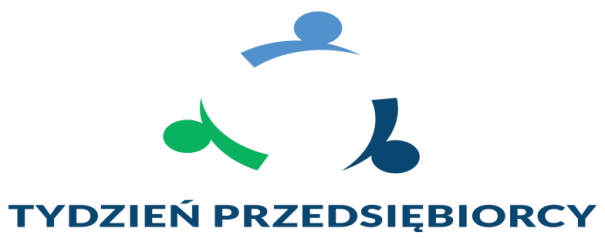 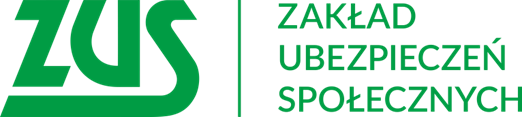 Skorzystaj z bezpłatnych szkoleń !!!W ramach tegorocznego Tygodnia Przedsiębiorcy Zakład Ubezpieczeń Społecznych  I Oddział w Łodzi zaprasza Państwa23 września 2019 r. do udziału w bezpłatnych szkoleniach pt.:09:00	Zatrudniam legalnie- współpraca z ZUS przy ustaleniu i wypłacie świadczeń krótkoterminowych10:30	Zatrudniam legalnie - pracuję legalnie: mam z tego tytułu świadczenia12:00	Umowa zlecenia i zbiegi z innymi tytułami do ubezpieczeń społecznych Szkolenia odbędą się w I Oddziale ZUS w Łodzi przy ul. Zamenhofa 2, sala 618.Ze względu na ograniczoną ilość miejsc prowadzone są zapisy na szkolenie, które przyjmowane są pod numerem telefonu: tel.  42 638 23 08 bądź pod adresem 
e-mail  szkolenia_lodz@zus.plNa szkolenie zapraszamy wszystkich chętnych zainteresowanych tematem.